INSCRIPTION MAISON DES JEUNES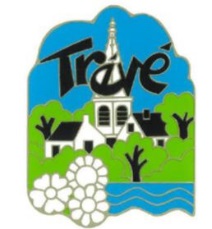 Nom, Prénom du jeune :……………………………………………………………………………………………..Date et lieu de naissance :……………………………………………………………………………………………Nom du parent 1 / Responsable légal : ............................... Prénom : ............................Adresse :....................................................................................................................................................Tel portable : .................................. Tel professionnel : ................................... Tel domicile : .............................Mail :..........................................................................................................................................................Nom du parent 2 / Responsable légal : ............................... Prénom : ...........................Adresse (si différente) :.................................................................................................................Tel portable : .................................. Tel professionnel : ................................... Tel domicile : .............................Mail :..........................................................................................................................................................Situation de famille : Célibataire     Marie(e)     Séparé(e)/Divorce(e)      Vie maritale    Veuf (ve)N° Sécurité Sociale :………………………………………..Régime social : n° CAF………………………….. OU MSA…………………………………Personne à contacter en cas d’urgence :Nom, Prénom :……………………………………………………………..   Lien avec l’enfant :…………………………………….N°tél. domicile :………………………….. N° tél Mobile :……………………………..AUTORISATION DE SORTIEJ’autorise mon fils/ma fille ……………………………………………. à entrer et sortir librement de la maison des jeunes :                 OUI □                NON □La responsabilité des animateurs est engagée lors de différentes activées proposées et organisées par et/ou à la Maison des Jeunes. En conséquence, les déplacements du jeune à l’extérieur de la structure et en dehors des activités est sous la responsabilité des parents ou du tuteur légal.Autorisations diversesJe soussigné(e)………………………………………………………………., responsable légal de(s) l’enfant(s) désigné(s) ci-dessus :autorise la diffusion de l’image de mon (mes) enfant(s) pour illustrer les publications municipales,autorise mon (mes) enfant(s) à participer aux activités municipales et à se baigner. J’atteste que mon enfant sait nager au moins 50 mètres.m’engage à signaler à la collectivité tout changement de situation qui surviendrait au cours de l’annéecertifie exact l’ensemble des informations déclarées ci-dessusdéclare qu’en autorisant mon enfant à participer aux activités, j’autorise la municipalité à assurer le transport de mon enfant sur les lieux d’activités.autorise Date :……………………..Signatures des représentants légaux				Signature du  jeune (s)